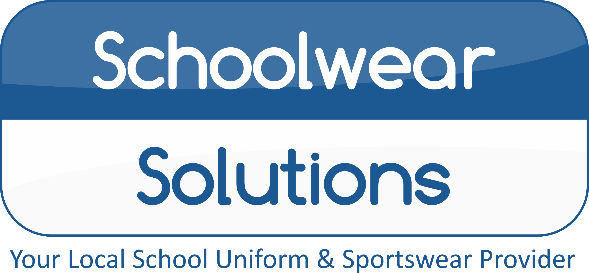 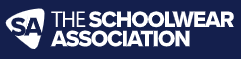 Royal Logo Swe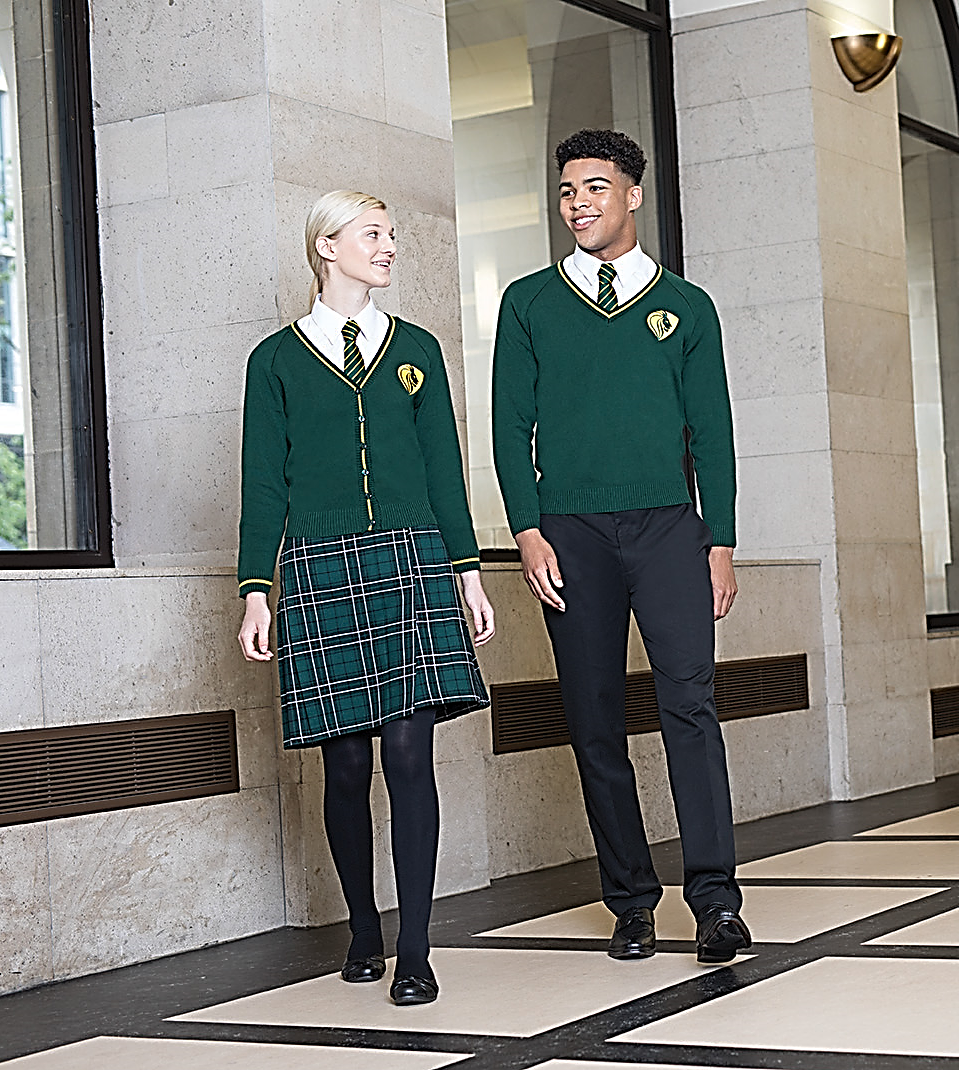 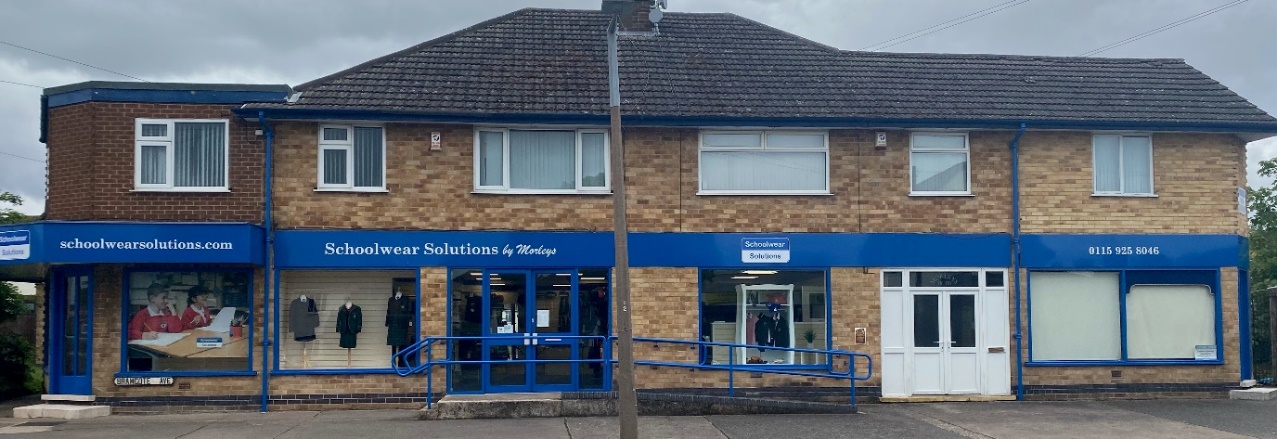 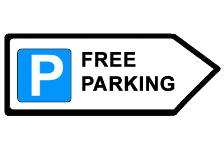 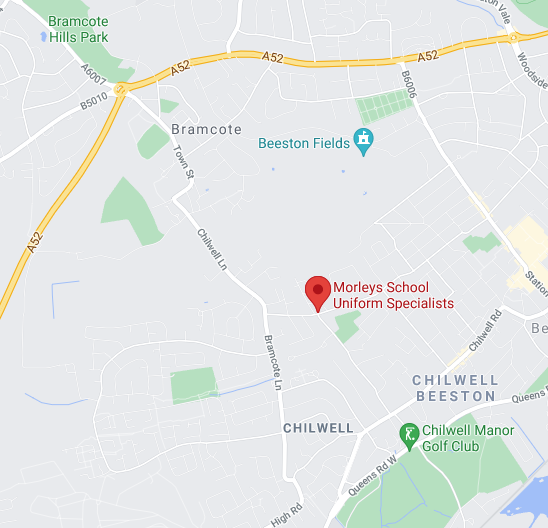 Uniform itemsFromBlack Boys/Girls Blazer with Logo£32.50Blazer Badge£5.99School Junior House Ties£6.75Red Pullover with Logo£20.99Red Cardigan with Logo£23.99Black Coat with Logo (Optional)£32.50Red Legionnaires Cap with Logo£8.99Black Ski Hat with Logo£8.99White Short Sleeve/Long Sleeve Shirts and BlouseAvailableMid Grey Boys TrouserAvailableMid Grey Boys ShortAvailableMid Grey Girls SkirtAvailableMid Grey Girls Tenby PinaforeAvailableMid Grey Girls Kirby TrouserAvailableRed/White Avon Summer Dress£15.50 Instore Shopping: All COVID-secure measures in place, we hope to change back to “normal” soon…Instore Shopping: All COVID-secure measures in place, we hope to change back to “normal” soon…Online Shopping: Free Click and Collect from store, Home delivery also available…Online Shopping: Free Click and Collect from store, Home delivery also available…Appointments Available: Book online, address below.Appointments Available: Book online, address below.